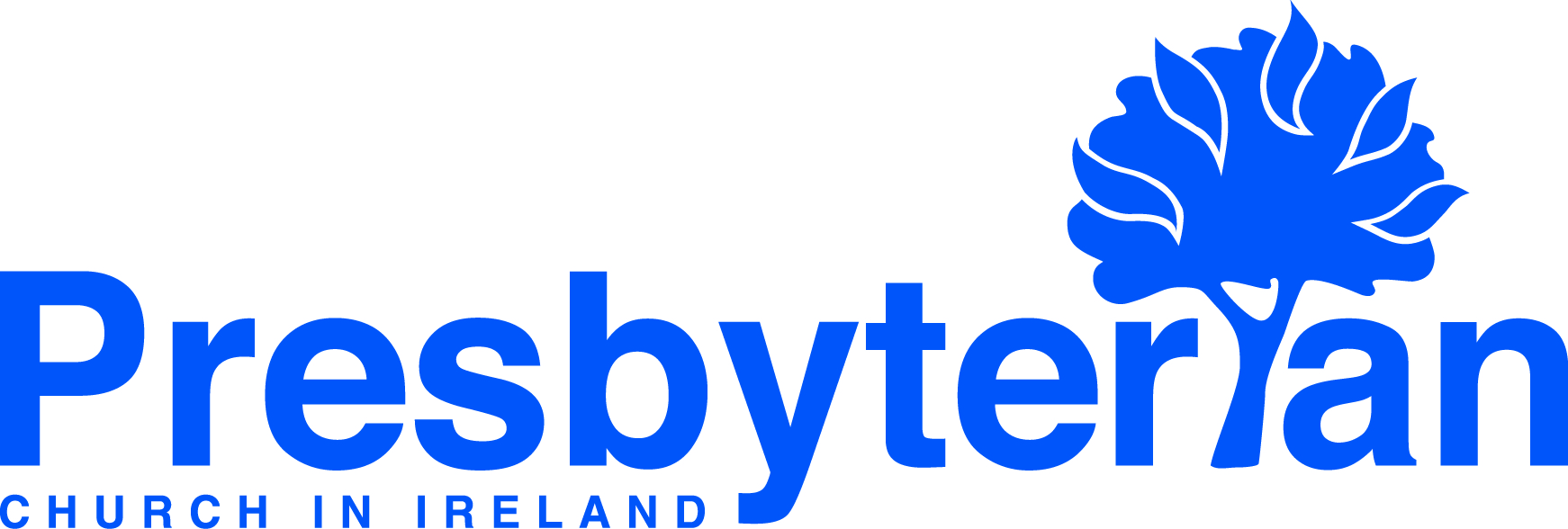 Let’s Pray    Sun 28 April - Sat 4 May 2024